Администрация города Волгодонска Управления образования г.ВолгодонскаОтдел опеки и попечительства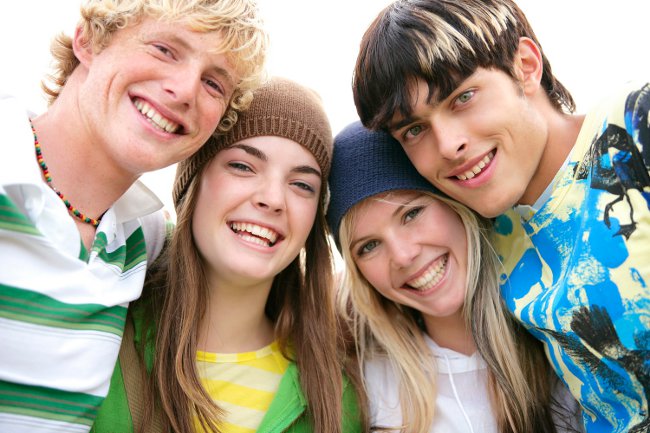 путеводитель  по самостоятельной жизниг.Волгодонск.ПОМНИ!Гражданин Российский Федерации может самостоятельно осуществлять в полном объеме свои права и обязанности с 18 летКОНСТИТУЦИОННЫЕ ПРАВА ЧЕЛОВЕКАОсновные права и свободы человека принадлежат каждому от рождения. Осуществление прав и свобод человека  и гражданина не должно нарушать права и свободы других лиц.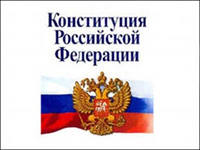 Все равны перед законом и судом.Мужчина и женщина имеют равные права и свободы и равные возможности.Право на жизнь имеет каждый гражданин.Право на охрану здоровья и медицинскую помощь в государственных и муниципальных учреждениях здравоохранения оказывается гражданам бесплатно за счет средств бюджета, страховых взносов, других поступлений.Право на образование. Гарантирует общедоступность и бесплатность дошкольного, основного общего и среднего профессионального образования в государственных или муниципальных образовательных учреждениях и на предприятиях. Каждый  гражданин имеет право на конкурсной основе бесплатно  получить высшее образование в государственном  или муниципальном образовательном учреждении и на предприятии.Право на труд.Право на отдых. Работающему согласно трудового договора гарантируются выходные и праздничные дни, оплачиваемый ежегодный отпуск.Право  на жилище. Никто не может быть произвольно лишен жилища.Право на свободу передвижения, право выбора места пребывания и жительства.Право на неприкосновенность частной жизни, личную и семейную тайну, защиту своей чести и доброго имени.Право на охрану частной собственности.Право на свободу и личную неприкосновенность. Арест, заключение под стражу и содержание под стражей допускаются только по судебному решению.Право на презумпцию  невиновности. Каждый обвиняемый в совершении преступления считается невиновным, пока его виновность не будет доказана в предусмотренном федеральным законом порядке и установлена вступившим в законную силу приговором суда.Право не свидетельствовать против себя самого, своего супруга и близких родственников, круг которых определяется федеральным законом.Это нужно знать заранее	Статус сироты или ребенка, оставшегося без попечения родителей, сохраняется  до 18 лет.	С 18 до 23 лет ты принадлежишь к лицам из числа детей-сирот и детей, оставшихся без попечения родителей. Это значит, что ты обычный взрослый, самостоятельный человек, у которого есть некоторые дополнительные льготы. Ты сам отвечаешь за: свое жилье, свое здоровье, свою жизнь.	Каждый выпускник при выходе из образовательного учреждения должен получить набор документов. Документы должны быть в подлиннике или в нотариально заверенных копиях. К ним следует  относиться бережно и аккуратно. Они будут тебе нужны на протяжении всей жизни. Восстановить утерянные документы очень трудно.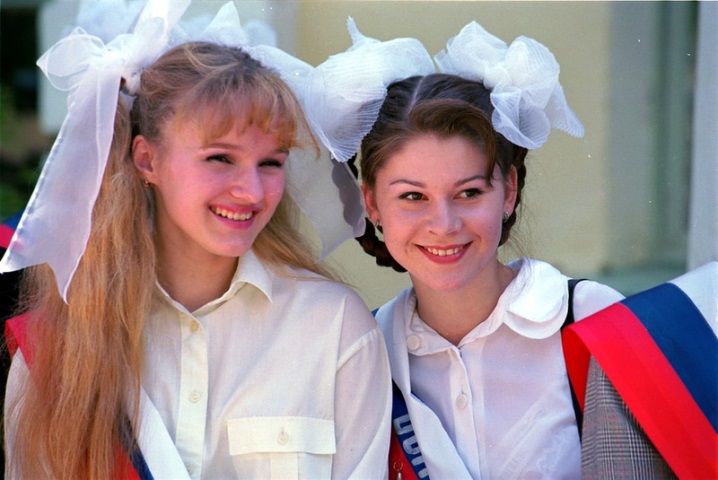 Список твоих основных документовСвидетельство о рожденииПаспортСправка о пребывании в учрежденииДокумент об образованииДокументы, подтверждающие отсутствие родительского попечения или невозможность воспитания ими своих детей (свидетельство о смерти родителей, копия приговора или решение суда, справка о болезни  или розыске родителей и другие)Справка о наличии и местонахождении братьев, сестер, других близких родственниковДокументы, подтверждающие право на имущество, жилую площадь (договор о социальном найме, свидетельство   о собственности, выписка  из домовой книги, копия финансово-лицевого счета)Акт исполнительных органов о направлении под надзор в организацию для детей-сирот и детей, оставшихся без попечения родителей, и сохранении права пользования  жилым помещениемПенсионная книжка (для получающих пенсию)Исполнительный лист на взыскание алиментов с родителейСберегательная книжка, ценные бумаги и другие документы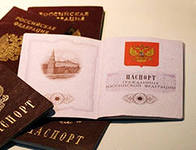 ПРАВО НА ЖИЛЬЕ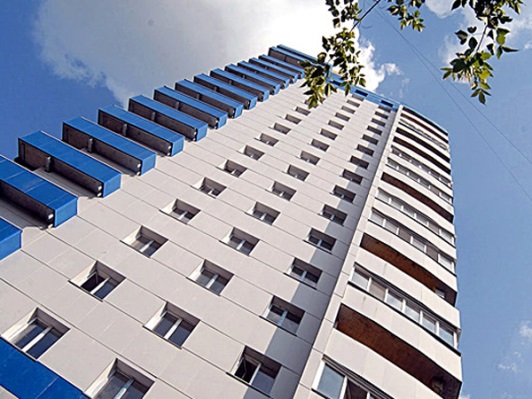 Проживание детей-сирот и детей, оставшихся без попечения родителей, лиц из их числа в ранее занимаемых жилых помещениях, нанимателями или членами семей нанимателей по договорам социального найма либо собственниками которых они являются, признается невозможным, если это противоречит интересам указанных лиц в связи с наличием одного из следующих обстоятельств:1) проживание на любом законном основании в таких жилых помещениях лиц:	лишенных родительских прав в отношении этих детей-сирот и детей, оставшихся без попечения родителей, лиц из числа детей-сирот и детей, оставшихся без попечения родителей (при наличии вступившего в законную силу решения суда об отказе в принудительном обмене жилого помещения в соответствии с частью 3 статьи 72 Жилищного кодекса Российской Федерации);	страдающих тяжелой формой хронических заболеваний в соответствии с указанным в пункте 4 части 1 статьи 51 Жилищного кодекса Российской Федерации перечнем, при которой совместное проживание с ними в одном жилом помещении невозможно;	страдающих заболеваниями хроническим алкоголизмом, наркоманией, состоящих на учете в соответствующих учреждениях здравоохранения (при наличии вступившего в законную силу решения суда об отказе в их выселении либо в принудительном обмене жилого помещения по основаниям предусмотренным федеральным законодательством);	не являющихся членами семей детей-сирот и детей, оставшихся без попечения родителей, лиц из числа детей-сирот и детей, оставшихся без попечения родителей (при наличии вступившего в законную силу решения суда об отказе в их выселении либо в принудительном обмене жилого помещения по основаниям, предусмотренным федеральным законодательством);2) наличие у тебя, тяжелых форм хронических заболеваний, указанных в предусмотренном пунктом 4 части 1 статьи 51 Жилищного кодекса Российской Федерации перечне, при которых совместное проживание с тобой в одном жилом помещении невозможно;3) жилые помещения непригодны для постоянного проживания или не отвечают установленным для жилых помещений санитарным и техническим правилам и нормам;4) общая площадь жилого помещения, приходящаяся на одно лицо, проживающее в данном жилом помещении, менее учетной нормы площади жилого помещения, в том числе, если такое уменьшение произойдет в результате твоего вселения в данное жилое помещение;5) иное установленное законодательством субъекта Российской Федерации обстоятельство.Для уточнения перечня документов и включения тебя в список  граждан, нуждающихся в обеспечении жилыми помещениями ты должен обратиться  в отдел опеки и попечительства Управления образования г.Волгодонска.АДРЕСА, ТЕЛЕФОНЫ:Отдел опеки и попечительства Управления образования г.ВолгодонскаНачальник отдела М.В.Кочеткова, специалист по жилью Т.Б.Дерябкинапер. Западный, д.5, г.Волгодонск; т.24-32-70Городская комиссия по формированию списка детей-сирот и детей, оставшихся без попечения родителей, лиц из числа детей-сирот и детей, оставшихся без попечения родителей, подлежащих обеспечению жильем в городе Волгодонске Секретарь комиссии О.И.Поповапер. Западный, д.5, г.Волгодонск; т.23-95-82Жилищный отдел МКУ «Департамент строительства и городского хозяйства»Начальник отдела Л.В.Скакуноваул.Морская,66, г.Волгодонск; тел.226832, 223677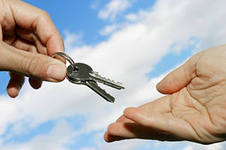 ПРАВО НА ОБРАЗОВАНИЕ И ДОПОЛНИТЕЛЬНЫЕ МЕРЫ СОЦИАЛЬНОЙ ПОДДЕРЖКИУ тебя есть право:- на обучение на подготовительных отделениях образовательных организаций высшего образования за счет средств соответствующего бюджета бюджетной системы Российской Федерации - на получение второго среднего профессионального образования по программе подготовки квалифицированных рабочих без взимания платы- на зачисление на полное государственное обеспечение в учреждения имеющие государственную аккредитацию образовательных программ среднего профессионального образования или высшего образования по очной форме обучения, а также обучающиеся, потерявшие в период обучения обоих родителей или единственного родителя, зачисляются на полное государственное обеспечение до завершения обучения- на зачисление на полное государственное обеспечение в учреждения имеющие государственную аккредитацию образовательных программ среднего профессионального образования или высшего образования по очной форме обучения лиц из числа детей-сирот и детей, оставшихся без попечения родителей, и обучающихся, потерявших в этот период обоих или единственного родителя, в случае достижения ими возраста 23 лет сохраняется право на полное государственное обеспечение и дополнительные гарантии по социальной поддержке при получении среднего профессионального образования или высшего образования до окончания обучения по указанным образовательным программам- на получение стипендии в соответствии с Федеральным законом от 29.12.2012 N 273-ФЗ "Об образовании в Российской Федерации"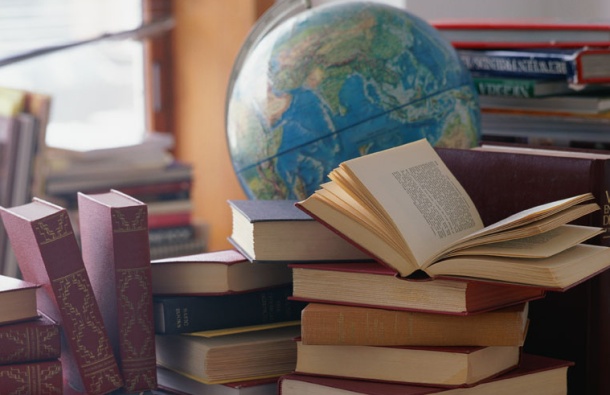 - на однократное обеспечение за счет средств организаций, в которых они обучались и (или) содержались, воспитывались, одеждой, обувью, мягким инвентарем и оборудованием по нормам, утвержденным Правительством Российской Федерации, а также единовременным денежным пособием в размере не менее чем пятьсот рублей. По желанию выпускника ему может быть выдана денежная компенсация в размере, необходимом для приобретения указанных одежды, обуви, мягкого инвентаря и оборудования, или такая компенсация может быть перечислена в качестве вклада на имя выпускника в учреждение Сберегательного банка Российской Федерации- на получение ежегодного пособия на приобретение учебной литературы и письменных принадлежностей в размере трехмесячной стипендии- на начисление в период производственного обучения и производственной практики сто процентов заработной платы;- на сохранение  на весь период полного государственного обеспечения и стипендии  при предоставлении академического отпуска по медицинским показаниям- на обеспечение бесплатным проездом на городском, пригородном, в сельской местности на внутрирайонном транспорте (кроме такси), а также  бесплатным проездом один раз в год к месту жительства и обратно к месту учебыВАЖНО!Федеральный закон от 3 февраля 2014 N 11-ФЗ "О внесении изменений в статью 108 Федерального закона "Об образовании в Российской Федерации"Детям-сиротам вернули прежнюю льготу при поступлении в вуз, но лишь на время.В соответствии с прежним Законом об образовании (утратил силу 1 сентября 2013 г.) указанные граждане принимались в вузы на бюджетные места вне конкурса при условии успешной сдачи вступительных экзаменов. Новый Закон об образовании заменил это право на иные льготы. Это, в частности, прием на подготовительные отделения вузов и преимущественное право зачисления на обучение по программам бакалавриата и специалитета при условии успешного прохождения вступительных испытаний и при прочих равных условиях.Согласно поправкам детям-сиротам, детям, оставшимся без попечения родителей, и лицам из их числа предоставляется дополнительная гарантия - прием на обучение по программам бакалавриата и специалитета за счет бюджетных ассигнований в пределах установленной квоты (при условии успешной сдачи вступительных экзаменов). Эта льгота будет действовать до 1 января 2017 г.КУДА ПОЙТИ УЧИТЬСЯСведения о государственных образовательных учреждениях начального, среднего и высшего профессионального образования, расположенных на территории г. Волгодонска	Волгодонский инженерно-технический институт - филиал Национального исследовательского ядерного университета "МИФИ" г. Волгодонск, ул. Ленина, д. 73/94, т. 22-57-64	Филиал ФГБОУ ВПО «Ростовский государственный экономический университет (РИНХ)» в г.Волгодонске,Г.Волгодонск, ул. Черникова, 6, т. 24-01-48, 23-93-33	Волгодонский институт экономики, управления и права (филиал) Южного федерального университета в г. Волгодонскег. Волгодонск, ул. Мира, д. 47, т.23-59-59, 4-21-76	Филиал Донского государственного технического университетаг.Волгодонск,пр.Мира,47, т. 23-15-35	ГБОУ СПО РО «Волгодонский педагогический колледж» г.Волгодонск, пр. Строителей, д.37, т. 27-67-03	ГБОУ СПО РО «Волгодонской медицинский колледж» г.Волгодонск, пер. Вокзальный, д.21, т. 26-14-85	Волгодонский политехнический техникум – филиал федерального государственного автономного образовательного учреждения высшего профессионального образования «Национальный исследовательский ядерный университет «МИФИ»г. Волгодонск, ул. Ленина, д.27, т. 22-19-24	ГБОУ СПО РО «Волгодонский техникум информационных технологий, бизнеса и дизайна имени В.В.Самарского»г. Волгодонск, ул. Гагарина, д.13, т. 24-96-04	ГБОУ СПО РО «Волгодонский техникум металлообработки и машиностроения»г. Волгодонск, ул. Энтузиастов, д.7, т. 25-56-51	ГБОУ НПО РО ПУ № 69г. Волгодонск, ул. Ленина, д.36, т. 22-23-83	ГБОУ НПО РО ПУ № 70г. Волгодонск, ул. Химиков, д.64, т. 22-14-20	ГБОУ НПО РО ПЛ № 72г. Волгодонск, ул. М.Горького, д.190, т. 27-31-00, т. 27-30-50	ГБОУ НПО РО Волгодонское казачье кадетское профессиональное училище  г. Волгодонск, пер. Лермонтова, д.18, т. 22-34-77ПРАВО НА ТРУД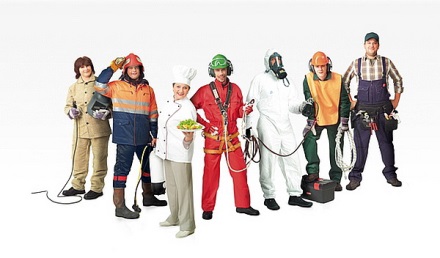 Органы государственной службы занятости населения (далее - органы службы занятости) при обращении к ним детей-сирот и детей, оставшихся без попечения родителей, в возрасте от четырнадцати до восемнадцати лет осуществляют профориентационную работу с указанными лицами и обеспечивают диагностику их профессиональной пригодности с учетом состояния здоровья.Должностные лица, виновные в нарушении условий трудовых договоров, регулирующих их отношения с детьми-сиротами и детьми, оставшимися без попечения родителей, лицами из числа детей-сирот и детей, оставшихся без попечения родителей, несут ответственность в порядке, установленном законодательством Российской Федерации.Ищущим работу впервые и зарегистрированным в органах государственной службы занятости в статусе безработного детям-сиротам, детям, оставшимся без попечения родителей, лицам из числа детей-сирот и детей, оставшихся без попечения родителей, выплачивается пособие по безработице в течение 6 месяцев в размере уровня средней заработной платы, сложившегося в республике, крае, области, городах Москве и Санкт-Петербурге, автономной области, автономном округе.Органы службы занятости в течение указанного срока осуществляют профессиональную ориентацию, профессиональную подготовку и трудоустройство лиц данной категории.Работникам - детям-сиротам и детям, оставшимся без попечения родителей, лицам из числа детей-сирот и детей, оставшихся без попечения родителей, высвобождаемым из организаций в связи с их ликвидацией, сокращением численности или штата, работодатели (их правопреемники) обязаны обеспечить за счет собственных средств необходимое профессиональное обучение с последующим их трудоустройством в данной или другой организациях.ГДЕ ИСКАТЬ РАБОТУГОСУДАРСТВЕННЫЕ СЛУЖБЫ ЗАНЯТОСТИ оказывают помощь в трудоустройстве, организовывают профессиональную подготовку, повышение квалификации и переподготовки безработных граждан, обеспечивают социальную поддержку граждан в случае безработицы.В ГОРОДСКИХ ГАЗЕТАХ публикуются вакансии - места, на которые ведется поиск сотрудников. Узнай, когда они выходят, купи газету и звони как можно скорее. ИНТЕРНЕТ - на этих сайтах также публикуются вакансии: www.job.ru, www.rdw.ru, www.rabota.ru, www.rabota.mail.ru, www.hh.ru, www.trudvsem.ruОбщероссийский банк вакансий.КАДРОВЫЕ АГЕНСТВА Это фирмы, помогающие работодателю найти себе работников. Услуги кадровых агентств оплачивают работодатели, гораздо реже - претенденты на работу. (Если кадровое агентство предлагает тебе заплатить за услуги – будь осторожнее! Не давай денег заранее - в качестве предоплаты или аванса. Скорее всего, тебя хотят обмануть. В крайнем случае можно заплатить им, но только после того, как они подберут для тебя работу.)РЕКЛАМА (радио, телевидение, уличная реклама) - довольно редкий способ поиска работы: не жди, пока работа найдет тебя, действуй сам. Исключение - специализированные издания, которые публикуют вакансии (например, «Работа для вас»).ИНФОРМАЦИЯ ДРУЗЕЙ, взрослых знакомых - тут все зависит от случая. Может повезти, может и нет. Но принимай подобную информацию только от тех, кого ты знаешь давно и кому доверяешь.САМОСТОЯТЕЛЬНЫЙ ПОИСК - можно самому брать телефонный справочник и звонить в кадровые агентства, работодателям, предлагая свои услуги. Если тебе говорят, что в данный момент вакансий нет, можно предложить выслать свое резюме. Тогда в компании сохранится информация о тебе, и когда вакансия откроется, о тебе вспомнят.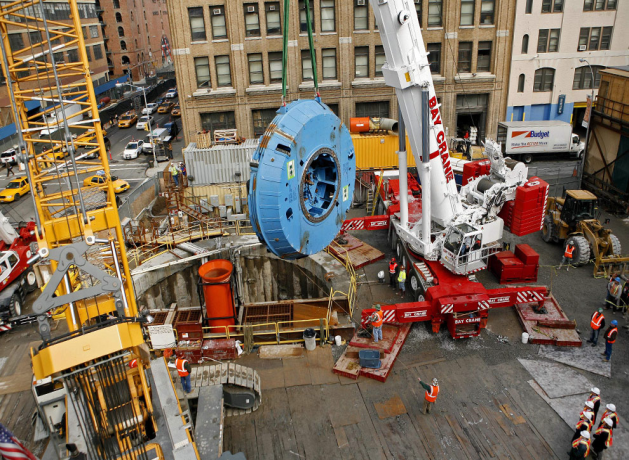 АДРЕСА, ТЕЛЕФОНЫ:ГУ Центр занятости населения города ВолгодонскаДиректор А.Н.Кузьминул.Пионерская, 111, г.Волгодонск; тел.22-45-07ДОСУГОВАЯ ДЕЯТЕЛЬНОСТЬВ городе Волгодонске работают муниципальные учреждения культуры	МОУ ДОД Детская музыкальная школа им. Д.Д.Шостаковича, ул. Ленина, 115, т. 22-57-74, 22-05-04 	МОУ ДОД Детская музыкальная школа им. С.В.Рахманинова, пр. Строителей, 29, т. 26-42-69, 26-42-70	МОУ ДОД Детская школа искусств, ул. М. Кошевого, 58, т. 23-13-73, 22-98-15, 23-20-90	МОУ ДОД Детская художественная школа, ул. Энтузиастов, 20, т. 26-40-65, 24-89-63	МОУ ДОД Детская театральная школа, ул. Советская, 1, т. 22-28-36, 22-29-52	МОУ ДОД Школа искусств «Детский центр духовного развития», пр. Курчатова 47, т. 22-04-93, 26-39-14, 23-91-53	МУК «Централизованная  библиотечная система», ул. Ленина, 75, т. 27-03-99, 22-12-17, 22-38-80, 22-68-36, 26-01-21	МАУК «Дворец культуры им. Курчатова», пр. Курчатова, 20, т. 23-62-08, 24-86-86	МАУК «Дворец культуры «Октябрь», ул. Ленина, 56, т. 22-56-54, 22-58-61, 22-78-29,	МУК Дом культуры   «Молодежный», ул. Центральная, 46, т. 26-84-81	МУК Дом творчества и ремесел  «Радуга», ул. Ленина, 28, т. 22-58-14, 22-28-94	МУК Клуб «Соленовский», пер. Октябрьский, 13, т. 26-37-43	МАУК «Парк Победы», ул. Горького, 77, т. 22-76-77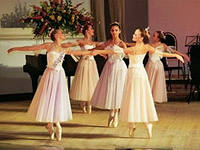 ЗДОРОВЬЕ. МЕДИЦИНСКОЕ ОБСЛУЖИВАНИЕ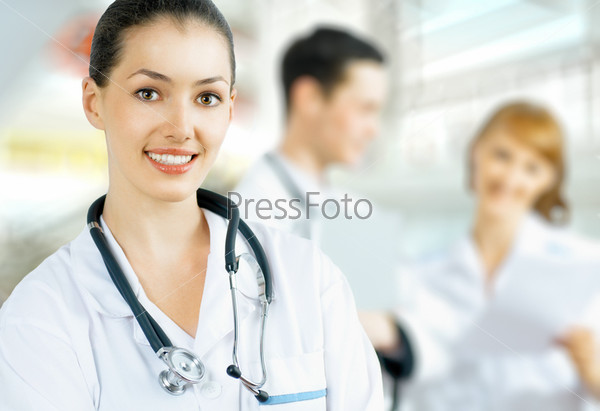 Детям-сиротам и детям, оставшимся без попечения родителей, а также лицам из числа детей-сирот и детей, оставшихся без попечения родителей, предоставляется бесплатная медицинская помощь в медицинских организациях государственной системы здравоохранения и муниципальной системы здравоохранения, в том числе высокотехнологичная медицинская помощь, проведение диспансеризации, оздоровления, регулярных медицинских осмотров, и осуществляется их направление на лечение за пределы территории Российской Федерации за счет бюджетных ассигнований федерального бюджета в порядке, установленном федеральным органом исполнительной власти, осуществляющим функции по выработке и реализации государственной политики и нормативно-правовому регулированию в сфере здравоохранения.Детям-сиротам и детям, оставшимся без попечения родителей, лицам из числа детей-сирот и детей, оставшихся без попечения родителей, предоставляются путевки в оздоровительные лагеря, в санаторно-курортные организации при наличии медицинских показаний, а также оплачивается проезд к месту лечения и обратно.АДРЕСА, ТЕЛЕФОНЫ:	Управление здравоохранения г.ВолгодонскаИ.о. начальника управления М.В.Шальневаул. Ленина, 74, г.Волгодонск; т.22-37-17, 22-48-13	МУЗ "Городская поликлиника №1"г.Волгодонск, ул.Ленина, 106, т. 22-42-11Запись на прием: http://gosuslugi-rostov.ru/sites/83Сайт: http://gp1.ucoz.ru/	 МУЗ "Городская поликлиника №3"г.Волгодонск, ул.Энтузиастов, 12, т. 25-51-97Запись на прием: www.gosuslugi-rostov.ru/sites/60	МУЗ "Стоматологическая поликлиника" г.Волгодонск, ул.Ленина, 76а, т. 22-52-81Запись на прием: www.gosuslugi-rostov.ru/sites/70	МУЗ "Детская городская больница"г.Волгодонск, ул.М.Горького, 188, т. 27-32-00Сайт: http://volgodonsk-dgb.ucoz.ru/	 МУЗ "Городская больница №1"г.Волгодонск, пер.Первомайский, 46, т. 22-23-09Сайт: http://www.vgb1.ru/	 МУЗ "Городская больница скорой медицинской помощи"г.Волгодонск, ул.Гагарина, 26, т. 25-62-72Сайт: http://www.volgodonsk-bsmp.ucoz.ru/	 МУЗ "Родильный дом"г.Волгодонск, ул.Молодежная, 10, т. 26-67-40Сайт: http://www.gosuslugi-rostov.ru/Sites/default.aspx?cdent=67Предварительная запись на прием к врачам по ИнтернетЗаписаться на прием к врачам медицинских учреждений города можно на Портале Государственных Медицинских Услуг: 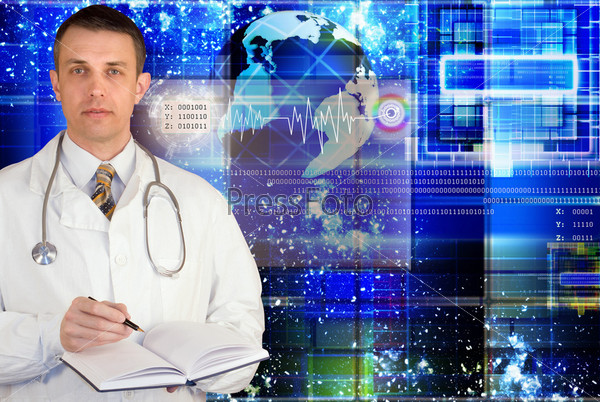 http://www.gosuslugi-rostov.ru/Для этого нажмите ссылку "Запись на прием" и выберите необходимое лечебно-профилактическое учреждение (ЛПУ) города. Для упрощения поиска введите первые буквы названия учреждения, затем просто выбирайте нужное из списка.Если учреждения нет в списке, электронная запись на прием в этом учреждении отсутствует на данный момент.Запись по Интернету осуществляется к врачам терапевтам, педиатрам, врачам общей практики, врачам узким специалистам хирургического профиля, стоматологам.Запись к врачам узким специалистам терапевтического профиля не осуществляется по причине невозможности отследить наличие у больного направления от врача-терапевта к указанным специалистам, рекомендаций врачей стационаров или нахождения больного на диспансерном учете у данных врачей.Пациенты, записавшиеся на прием по телефону или Интернету, обязаны обратиться в регистратуру за 1 час до назначенного приема для оформления статистического талона. При себе иметь паспорт, полис ОМС, СНИЛС.СЕМЬЯЧто тебе нужно знать, если ты решишь создать семью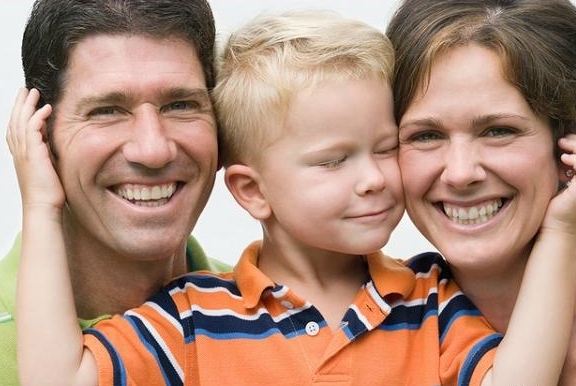 	С какого возраста можно вступать в брак?	С 18 лет. Допускается оформление брака и в 16 лет (и в виде исключения до 16 лет) при рождении ребенка либо, если жизни одного из вступающих в брак грозит опасность (ст. 13 Семейного кодекса РФ). Но при этом должно быть разрешение органов опеки и попечительства.	Заявление о регистрации брака, как правило, подается за месяц. ЗАГС при наличии уважительных причин (беременность, рождение ребенка, тяжелая болезнь жениха или невесты или другие особые обстоятельства) может не только сократить месячный срок, но и заключить брак в день подачи документов. ЗАГС может также и увеличить срок между подачей заявления и регистрацией, если, например, имеются какие-то сомнения в намерениях жениха и невесты, есть необходимость проверить документы и т.д. Срок может быть увеличен, но не более чем на месяц.	Кто не имеет права вступать в брак?	Лицо, которое состоит в другом зарегистрированном браке, близкие родственники (родители и дети, бабушки и внуки, дедушки и внучки, полнородные и не полнородные (имеющие общих мать и отца) братья и сестры, усыновители и усыновленные, недееспособные лица) (ст. 14 Семейного кодекса РФ).	Обязан ли человек, вступающий в брак, пройти медицинское обследование?	Нет, не обязан, но имеет на это право. Можно получить в ЗАГСе направление на бесплатную медико-генетическую консультацию. Результаты обследования составляют медицинскую тайну и могут быть сообщены второму вступающему в брак лицу только с согласия обследованного лица (ст. 15 Семейного кодекса РФ).	В каких случаях брак расторгается в ЗАГСе, а в каких - в суде?	Брак расторгается в ЗАГСе при согласии обоих супругов на расторжение брака и отсутствии у них детей, а также в случаях, когда один из супругов признан безвестно отсутствующим,недееспособным, осужден к лишению свободы на срок более 3 лет, в суде - если один из супругов против расторжения брака либосупруги имеют совместных детей (ст. 18-21 Семейного кодекса РФ). При отсутствии согласия одного из супругов на расторжение брака суд вправе назначить супругам срок для примирения в пределах 3 месяцев (ст. 23 Семейного кодекса РФ).	Какие вопросы обязан решить суд при расторжении брака в судебном порядке?Суд обязан решить 4 вопроса:- с кем останутся несовершеннолетние дети; - кто из супругов и в каком размере будет уплачивать алименты на содержание детей; - по требованию супругов разделить совместное имущество; - по требованию одного из супругов назначить ему содержание, взыскиваемое со второго супруга. 	В каких случаях брак может быть признан недействительным?	Брак может быть признан недействительным в следующих случаях:-  при отсутствии согласия одного из супругов на вступление в брак;- один из супругов состоял в другом браке;- если супруги являлись близкими родственниками либо усыновителями и усыновленными;- если один из супругов являлся недееспособным;- если один из супругов при вступлении в брак находился под влиянием обмана, заблуждения, принуждения или был лишен способности понимать свои действия. Однако если суд признает, что обстоятельства, которые порождали недействительность брака, отпали, он может признать брак действительным.АДРЕСА, ТЕЛЕФОНЫ:Отдел ЗАГС Администрации города ВолгодонскаНачальник отдела А.И.Мишанинаул.Ленина, 94, г.Волгодонска; т. 22-27-27Департамент труда и социального развития Администрации города Волгодонска Директор Департамента  А.А.Пашкоул.М.Горького, 104, г.Волгодонск; т. 22-37-53, 22-05-62МОУ для детей, нуждающихся в психолого-педагогической и медико-социальной помощи, центр психолого-педагогической реабилитации и коррекции «Гармония»Директор Г.Н.Мельничук.пер.Западный, 5, г.Волгодонск; т. 24-54-66ГУ Управление пенсионного фонда России в г.Волгодонске Ростовской областиНачальник управления В.А.Кушельул.Ленина, 70, г.Волгодонск; т. 224235, 225920Управление образования г.ВолгодонскаНачальник управления Н.В.Беланпер.Западный, 5, г.Волгодонск; т. 265373Электронный детский сад т. 26-54-17Отдел Управление Федеральной миграционной службы по Ростовской области в г.ВолгодонскеНачальник отдела Т.Ю.Поповапр. Строителей, 1, г.Волгодонска; т. 25-56-54ОБЩЕНИЕ С ПОЛИЦИЕЙ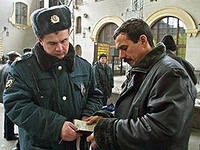 Тебя просят предъявить документыОтсутствие документов, удостоверяющих личность, не является правонарушением. Тем не менее в крупных городах паспорт лучше всегда носить с собой. Если к тебе на улице подошел сотрудник полиции и попросил предъявить документы, веди себя спокойно, уверенно и ни в коем случае не груби. Полицейский имеет право проверить твои документы, если у него есть достаточные основания подозревать тебя в совершении преступления или считать, что ты находишься в розыске. Об этом говорится в пункте 2 статьи 13 Федерального закона «О полиции». Также проверка документов полицией возможна, если ты даешь повод к возбуждению дела об административном правонарушении, то есть нарушаешь что-то в данный момент. Часто сотрудники полиции объясняют необходимость проверки документов специальными рейдами или антитеррористическими действиями. В этом случае лучше не спорить и предъявить нужные документы. Но помни: это твое право, а не обязанность.Что делать?- Попроси сотрудника полиции показать тебе его документы: удостоверение, жетон. Внимательно прочитай все данные, можешь даже записать их. По сути, проверка документов должна быть двусторонней – ты имеешь право отказаться отвечать на вопросы сотрудника полиции, пока он не сообщит тебе свою фамилию, название отдела внутренних дел, в котором он работает, и не покажет свои документы.- Спроси, почему он считает необходимым проверить твои документы. Помни, что необоснованная проверка документов полицией – нарушение закона. - В случае если у тебя паспорт с собой – покажи его, не выпуская из рук, – такой порядок проверки   оговорен в законе. -Если паспорта с собой не оказалось, покажи имеющиеся документы: права, студенческий билет, пропуск на работу. Скажи, что можешь продиктовать свой адрес и телефон. Если тебя хотят задержать, еще раз уточни, на основании какой статьи и по какому поводу была осуществлена проверка документов.Сотрудник полиции может задержать тебя, если: ты убегаешь от него, агрессивно себя ведешь, у тебя нет документов или регистрации, ты подозреваешься в совершении преступления. Существуют две формы задержания: административное и уголовно-процессуальное.Правила административного задержанияАдминистративное задержание производится сотрудниками полиции, если ты совершаешь какое-либо административное правонарушение: мелкое хулиганство, незаконную торговлю (например, без лицензии, торговлю запрещенными товарами или в неустановленном месте), неповиновение сотруднику полиции или другому должностному лицу, нарушение общественного порядка. Правила уголовно-процессуального задержанияУголовно-процессуальное задержание производится работниками органов дознания (в том числе полицией) и следователями, если тебя подозревают в совершении преступления. Тебя могут задержать, если: • тебя застигли в момент совершения преступления или сразу же после него; • на тебя указали очевидцы как на лицо, совершившее преступление; • на твоем лице или одежде обнаружены следы совершения преступления или при тебе находятся орудия преступления. В других случаях задержание будет незаконным, если только ты не пытался бежать, твоя личность не установлена или у тебя нет постоянного места жительства. Также тебя могут задержать по постановлению следователя.Дети-сироты и дети, оставшиеся без попечения родителей, имеют право на бесплатную юридическую помощь в соответствии с Федеральным законом "О бесплатной юридической помощи в Российской Федерации".АДРЕСА, ТЕЛЕФОНЫ:Волгодонской районный судПредседатель суда Г.Н.Лукьяновул.Морская, 108, г.Волгодонск; тел.22-35-90, 22-43-90Межмуниципальное управление МВД России «Волгодонское»Начальник управления А.С. Шабановпр.Строителей, 1, г.Волгодонск; тел.25-50-20Волгодонской городской отдел судебных приставов Управления Федеральной службы судебных приставов России по Ростовской областиНачальник отдела Р.А. Спичакул.Морская, 23, г.Волгодонск; тел.22-47-86, 22-46-82Детский Телефон доверияс единым общероссийским номером8-800-2000-122Если Вы, Ваш ребенок или Ваш знакомый подвергается жестокому обращению, насилию и не знают, где и какую помощь можно получить, обращайтесь круглосуточно по данному телефонуВы можете обратиться анонимно, получить консультацию психолога.Звонки на Детский Телефон доверия со стационарного или мобильного телефона бесплатные!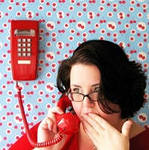 Уважаемый выпускник!	Ты вступаешь в самостоятельную жизнь. Впереди – новые друзья, новые достижения и победы, может быть разочарования, неудачи…	Но это твоя жизнь. И ты выбираешь, какой она будет, ты сам строитель своей судьбы.	Знай, ты всегда можешь обратиться за помощью, советом в организации и учреждения города, которые указаны в этом путеводителе.	Для решения твоих проблем в городе действует координационный совет  по социальной адаптации и сопровождению выпускников из числа детей-сирот и детей, оставшихся без попечения родителей (секретарь совета – Мамитова М.Б., контактный телефон 23-95-82) Мы Вам желаем силы, вдохновенья,Поменьше неудач и слез.И в наш нелегкий век – еще терпенья!И исполнения мечтаний всех, и грез!Чтоб по душе нашли себе Вы дело!Чтоб повстречали настоящую любовь!Вперед, выпускники, шагайте смело,Вам счастья и удач желаем вновь!С уважением,городской координационный совет по социальной адаптации и сопровождению выпускников из числа детей-сирот и детей, оставшихся без попечения родителей